Schul-Bescheinigung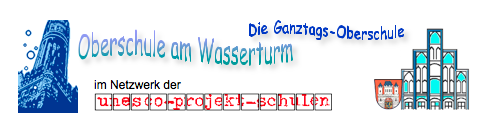 Oberschule am WasserturmHaagestr. 121335 LüneburgHiermit wird bescheinigt, dass die/der nachfolgend genannte Schüler/in unserer Schule Name: ........................................................................... Vorname: ....................................................................................Adresse: .............................................................................................................................................................................Geb.-Datum: ................................................................ Klasse: 6ban der Klassenfahrt vom 03.09.18 bis 07.09.18 an der Schweriner See teilnehmen wird.Der Teilnahmebeitrag beträgt 220 € pro Schüler/in. Die Teilnahme ist für die ganze Klasse im Rahmen der schulrechtlichen Bestimmungen verpflichtend.Ort/Datum: 	SchulstempelUnterschrift (Klassenleitung): 		Unterschrift (Schulleitung): 	Anlage: Elternbrief zur Klassenfahrt vom 25.05.2018Schul-BescheinigungOberschule am WasserturmHaagestr. 121335 LüneburgHiermit wird bescheinigt, dass die/der nachfolgend genannte Schüler/in unserer Schule Name: ........................................................................... Vorname: ....................................................................................Adresse: .............................................................................................................................................................................Geb.-Datum: ................................................................ Klasse: 6ban der Klassenfahrt vom 03.09.18 bis 07.09.18 an der Schweriner See teilnehmen wird.Der Teilnahmebeitrag beträgt 220 € pro Schüler/in. Die Teilnahme ist für die ganze Klasse im Rahmen der schulrechtlichen Bestimmungen verpflichtend.Ort/Datum: 	SchulstempelUnterschrift (Klassenleitung): 		Unterschrift (Schulleitung): 	Anlage: Elternbrief zur Klassenfahrt vom 25.05.2018